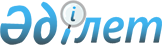 О внесении изменений в решение Аккольского районного маслихата от 6 апреля 2018 года № С 20-2 "Об утверждении Правил оказания социальной помощи, установления размеров и определения перечня отдельных категорий нуждающихся граждан Аккольского района"Решение Аккольского районного маслихата Акмолинской области от 10 декабря 2018 года № С 32-2. Зарегистрировано Департаментом юстиции Акмолинской области 20 декабря 2018 года № 6951
      Примечание РЦПИ.

      В тексте документа сохранена пунктуация и орфография оригинала.
      В соответствии со статьей 6 Закона Республики Казахстан от 23 января 2001 года "О местном государственном управлении и самоуправлении в Республике Казахстан", постановлением Правительства Республики Казахстан от 21 мая 2013 года № 504 "Об утверждении Типовых правил оказания социальной помощи, установления размеров и определения перечня отдельных категорий нуждающихся граждан", Аккольский районный маслихат РЕШИЛ:
      1. Внести в решение Аккольского районного маслихата "Об утверждении Правил оказания социальной помощи, установления размеров и определения перечня отдельных категорий нуждающихся граждан Аккольского района" от 06 апреля 2018 года № С 20-2 (зарегистрировано в Реестре государственной регистрации нормативных правовых актов № 6583, опубликовано в Эталонном контрольном банке нормативных правовых актов Республики Казахстан в электронном виде 3 мая 2018 года) следующие изменения:
      в Правилах оказания социальной помощи, установления размеров и определения перечня отдельных категорий нуждающихся граждан города Аккольского района, утвержденных указанным решением:
      пункт 7 изложить в новой редакции:
      "7. Перечень памятных дат и праздничных дней, к которым оказывается социальная помощь:
      1) 9 мая - День победы;
      2) второе воскресенье октября - День инвалидов;
      3) 15 февраля - День вывода войск из Афганистана.".
      пункт 8 изложить в новой редакции:
      "8. Социальная помощь оказывается следующим категориям получателей:
      участникам и инвалидам Великой Отечественной войны;
      лицам, приравненным к участникам и инвалидам Великой Отечественной войны;
      другим категориям лиц, приравненных к участникам Великой Отечественной войны;
      инвалидам всех категорий;
      гражданам (семьям), пострадавшим вследствие стихийного бедствия или пожара;
      лицам, больные социально-значимыми заболеваниями (туберкулезом, онкологическими заболеваниями и ВИЧ – инфицированным);
      студентам из малообеспеченных и многодетных семей, проживающим в сельской местности, обучающимся по очной форме обучения в колледжах на платной основе;
      семьям (гражданам), среднедушевой доход которых ниже прожиточного минимума;
      студентам из числа малообеспеченных, социально-уязвимых слоев населения (семей) обучающихся в высших медицинских учебных заведениях;
      умерших воинов интернационалистов, проходивших службу в Афганистане;
      гражданам, освобожденным из мест лишения свободы и находящихся на учете службы пробации.
      При этом основаниями для отнесения граждан к категории нуждающихся при наступлении трудной жизненной ситуации являются:
      1) основания, предусмотренные законодательством Республики Казахстан;
      2) причинение ущерба гражданину (семье) либо его имуществу вследствие стихийного бедствия или пожара;
      3) наличие социально-значимого заболевания;
      4) наличие среднедушевого дохода, не превышающего порога, в однократном отношении к прожиточному минимуму;
      5) малообеспеченная и многодетная семья.".
      подпункт 2) пункта 9 исключить.
      2. Настоящее решение вступает в силу со дня государственной регистрации в Департаменте юстиции Акмолинской области и вводится в действие со дня официального опубликования.
      "СОГЛАСОВАНО"
					© 2012. РГП на ПХВ «Институт законодательства и правовой информации Республики Казахстан» Министерства юстиции Республики Казахстан
				
      Председатель сессии Аккольского
районного маслихата

Н.Калашникова

      Секретарь Аккольского
районного маслихата

Д.Салыбекова

      Аким Аккольского района
